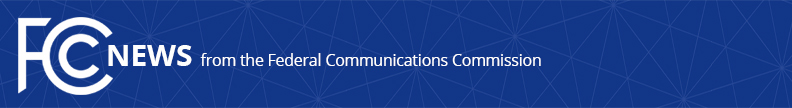 Media Contact: Brian Hart, (202) 418-0505brian.hart@fcc.govFor Immediate ReleaseCHAIRMAN PAI ANNOUNCES STAFF CHANGES IN THE OFFICE OF MEDIA RELATIONS  -- WASHINGTON, May 11, 2020—Federal Communications Commission Chairman Ajit Pai today announced staff changes in the Office of Media Relations, including the appointment of a new deputy director, the promotions of both a new associate director and a new senior communications advisor, and the departure of the press secretary.The new FCC deputy director of communications, Anne Veigle, will come to the Commission from the Department of Commerce’s National Telecommunications and Information Administration, where she served as director of public affairs.  Will Wiquist, currently the FCC’s deputy press secretary, will serve as associate director of communications and policy advisor.  Katie Gorscak will become senior communications advisor, transitioning from her role as director of communications of the agency’s Connect2Health Task Force.  And press secretary Tina Pelkey has departed the agency for a new position in the private sector.“We have an outstanding media relations team that deftly handles far more than one might think possible for such a small group,” said Chairman Pai.  “I am excited that Anne is joining this excellent team.  Her deep reporting and public relations experience in the telecom sector are a perfect addition.  I congratulate Will on this well-deserved promotion and welcome his continued wise counsel.  I also congratulate Katie on her promotion and am grateful to her for her willingness to broaden her portfolio.“I also want to thank Tina Pelkey for her fantastic work during her nearly three years at the Commission.  She has been incredibly responsive both internally and externally, has shown outstanding strategic thinking and leadership, and has been an excellent writer and speaking coach (not that I’ve slowed down my speaking quite as much as she would like!).  And on a personal note, I’m very grateful for her friendship—I’ve really enjoyed our conversations about the Kansas City Chiefs (our favorite team), our families, and all sorts of other matters.  We will all miss Tina, and I sincerely thank her for her public service.”Prior to serving as NTIA’s public affairs director, Veigle was a senior editor and associate managing editor for telecom industry publication Communications Daily, senior vice president of communications for the trade association USTelecom, chief editor at the U.S. Trade Representative, and a reporter for The New Orleans Times-Picayune and The Washington Times.  She earned a master’s degree in journalism from Boston University and a bachelor’s degree in music from Catholic University.Prior to joining the FCC in early 2015 as deputy press secretary, Wiquist was the executive director of the Green Mountain Club in Vermont, served as a press secretary in the U.S. Senate, and worked on telecom policy for the state of Vermont and at the trade association CompTel.  He earned a master’s degree in public policy from American University and a bachelor’s degree from Franklin & Marshall College.Before joining the FCC in late 2014 as director of communications for the Connect2Health Task Force, Gorscak worked on public relations and digital strategy for the U.S. Department of Health and Human Services and U.S. Department of Agriculture’s Foreign Agricultural Service as well as in the private sector.  She has a master’s degree in public communications from American University and a bachelor’s degree from the University of Dayton.The additions of Veigle and Gorscak to the Office of Media Relations follow the departures in recent months of Mark Wigfield and Neil Grace.  Veigle started work at the FCC today.  Gorscak has been serving in the office already following the aforementioned departures.  They will join Brian Hart, FCC director of communications; Wiquist; and the next press secretary as the senior media liaisons for the agency. The Office of Media Relations is the agency’s liaison to the news media.  It provides information to the public about the work of the FCC, manages content on the Commission’s website, oversees release of FCC documents, leads the agency’s social media accounts, and manages audio/visual services for the Commission’s public meeting room.###
Media Relations: (202) 418-0500 / ASL: (844) 432-2275 / TTY: (888) 835-5322 / Twitter: @FCC / www.fcc.gov This is an unofficial announcement of Commission action.  Release of the full text of a Commission order constitutes official action.  See MCI v. FCC, 515 F.2d 385 (D.C. Cir. 1974).